МКОУ «Канашская СОШ»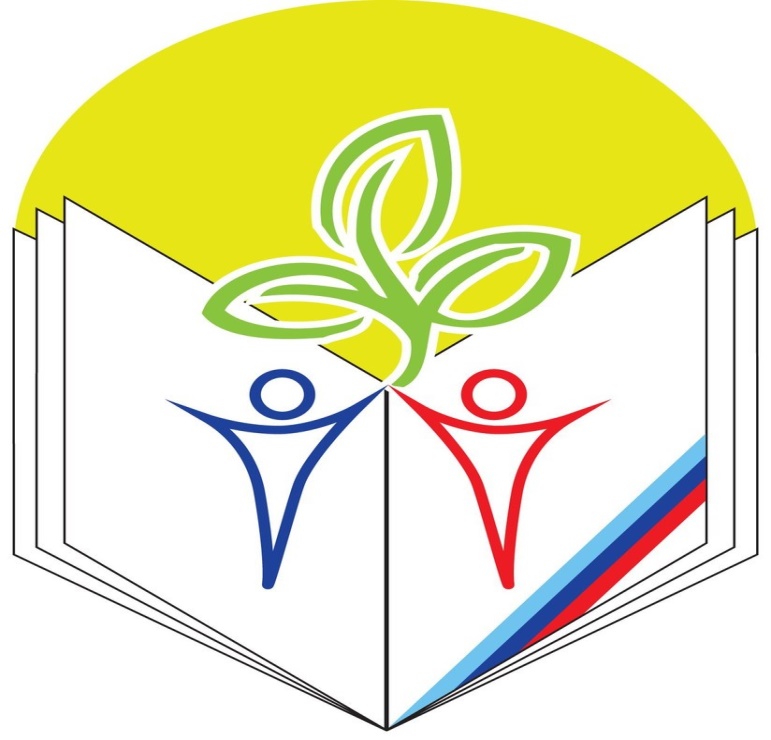 План работыРевизионной комиссии  Утверждено на заседании профкомаПЛАН РАБОТЫ КОНТРОЛЬНО-РЕВИЗИОННОЙ КОМИССИИНа 2018-2019 уч.годПредседатель рев. Комиссии:  Расказова А.А.МКОУ «Канашская СОШ»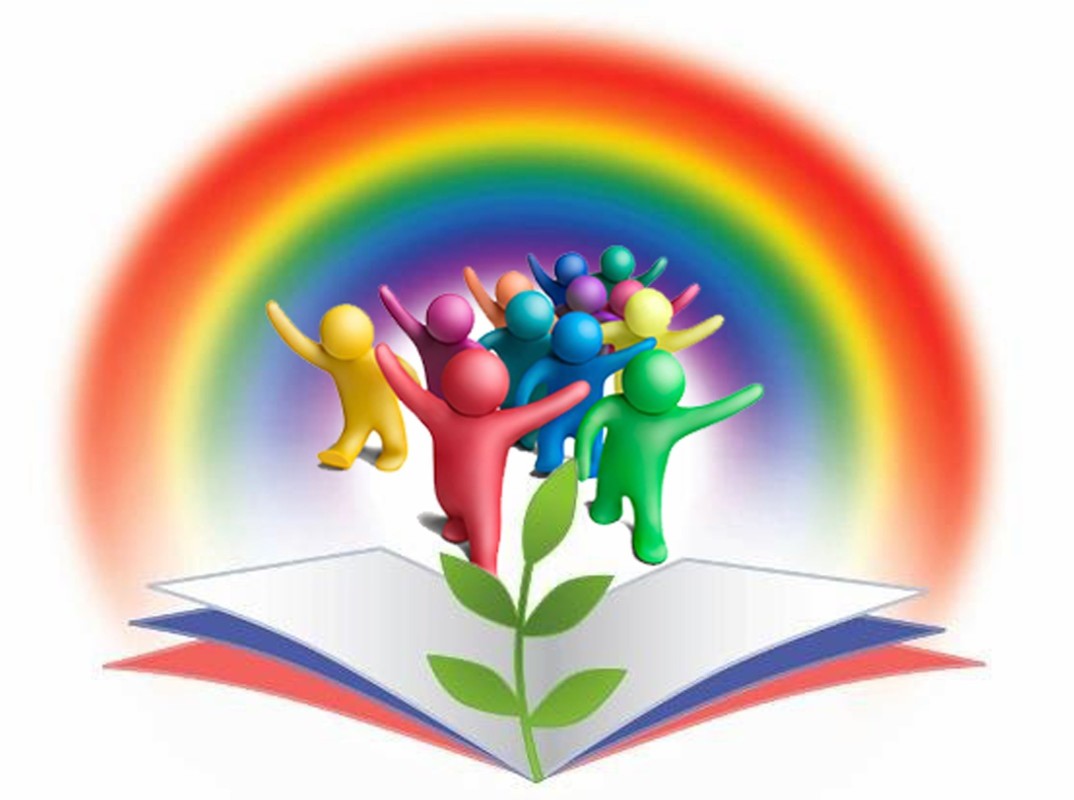 План работыКультурно- массовой комиссииУтверждено на заседании профкома  Председатель рев. Комиссии:   И.О. ВоронинаМКОУ  «Канашская СОШ»План работы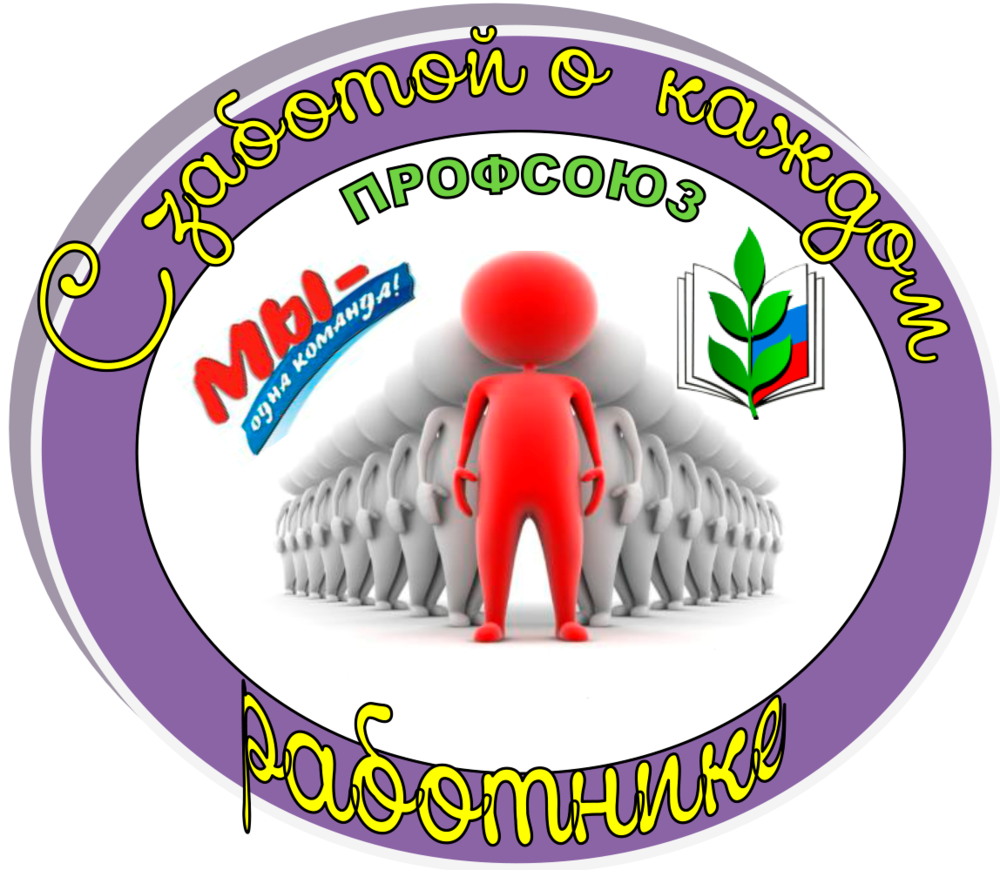 Комиссии по работе с пенсионерамиУтверждено на заседании профкома План работыкомиссии по работе с ветеранами педагогического труда на 2018-2019 уч.годОтветственный за работу с пенсионерами: О.В. МедведеваМКОУ  «Канашская СОШ»План работы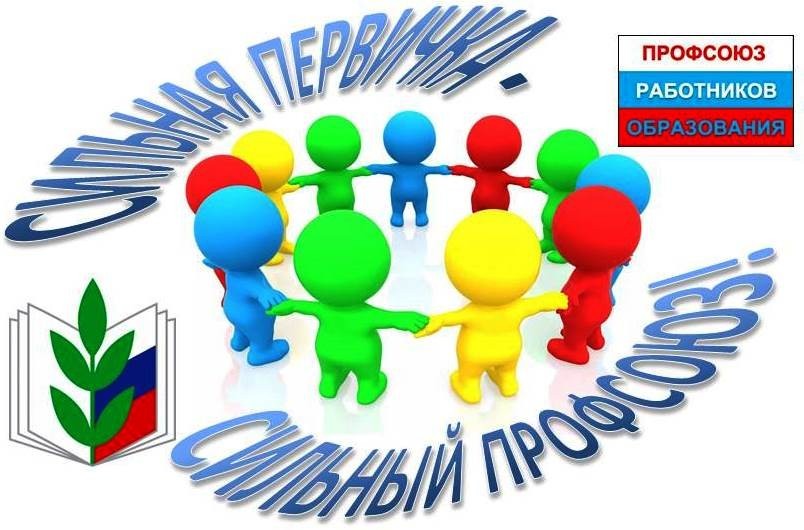 Комиссии по охране трудаУтверждено на заседании профкома 
План работы комиссии по охране труда Главной целью работы комиссии по охране  труда     является обеспечение безопасности, сохранение здоровья, работоспособности сотрудников и учащихся.Задачи работы комиссии по охране труда:* обеспечение соблюдения работающими и учащимися требований безопасности и гигиены труда;* обеспечение безопасности оборудования и инструмента;* обеспечение безопасности учебно-воспитателъного процесса;* обеспечение пожарной безопасности;* обеспечение безопасности зданий и сооружений;* санитарно-бытовое обслуживание участников трудового процесса;* предоставление компенсаций и льгот за работу во вредных и неблагоприятных условиях труда;В основе деятельности комиссии по охране труда в МКОУ «Канашская СОШ» следующие принципы:         - приоритет жизни и здоровья учащихся и работников;         - предупреждение производственного травматизма;         - предупреждение профессиональной и производственно-обусловленной заболеваемости;         - устранение неблагоприятных факторов производственной среды и трудового процесса.         В школе утверждены «Правила внутреннего трудового распорядка для работников», план мероприятий по охране труда,  основные принципы охраны труда работников учреждения оговорены «Коллективным договором».Ответственный за работу комиссии по охране труда: Чуракова И.В.Планированиесроки1Планирование работы на  новый учебный год.сентябрь2Контролировать своевременно рассмотрение жалоб и заявлений от членов профсоюзапостоянно3Проверить состояние ведения профсоюзной документации.декабрь4Проверить организацию уплаты членских профсоюзных взносов2 раза в год5Проверить и проанализировать расходы профсоюзных средств по статьям сметыфевраль6Контролировать распределение профсоюзных средств на оказание материальной помощи, на культурно – массовые мероприятия.постоянно7О состоянии профсоюзного учета в учрежденииноябрь8Проверить своевременность оформления профсоюзных билетов вновь вступивших в профсоюз  работниковмарт9Организация контроля выплатами стимулирующего характерапостоянноПлан работы  культурно-массовой комиссии.План работы  культурно-массовой комиссии.План работы  культурно-массовой комиссии.План работы  культурно-массовой комиссии.План работы  культурно-массовой комиссии.1Организовать поздравления именинников, юбиляровпо особомуплануЧлены культмассовой комиссии2Организовать для сотрудников школы подготовку и проведение мероприятий, посвященных Дню Учителя, Дню Матери, встрече Нового года, Международного дня 8 Марта, Дню Защитника Отечества.по особому графикуПредседатель ППО,члены культмассовой комиссии3Организовать посещение театра, концертов, экскурсий.по меревозможностиЧлены культмассовой комиссии4Контролировать прохождение сотрудниками флюорографического обследования и медицинской комиссии по графику Управления образования.по графикуППО5Посещать больных сотрудников.по меренеобходимостиПредседатель ППО,члены культмассовой комиссии6Организовать выставку для сотрудников: «Мои увлечения»по графикуЧлены культмассовой комиссии7Организовать сдачу норм ГТО членами профсоюзапо графикуЧлены культмассовой комиссии1 –золотой значокСдавало 4 человека8Организовать посещение бассейна, горячего источника, лыжные походы, походы на природупо меревозможностиЧлены культмассовой комиссии1.Итоги работы комиссии по работе  с ветеранами за 2017 годи задачи совершенствованияее деятельности.                                Планирование  работы комиссии  на 2018-2019г.2.Уточнение списка юбиляров на 2018-2019гПровести поздравления и чествования ветеранов	по случаю знаковых событий в их жизни.Чествование ветеранов-юбиляров.3.Выявление ветеранов остронуждающихсяв материальной и моральной поддержке4Проведение мониторинга социального положенияветеранов педагогического труда с целью оказания  помощи.5Проведение торжественной встречиc ветеранами труда, посвященнойДню Учителя6Проведение встречи с ветеранами труда,посвященной Дню 8 Марта.7Организация праздничного концерта,поздравлений ко Дню учителя и пожилого человека.8Активизировать работу отрядов «Милосердие»,привлечение школьников для оказанияпосильной помощи, нуждающимся ветеранами.Организовать поздравления к знаменательным датам9Поздравление ветеранов  с Новым годом и Рождеством10Организация контроля за соблюдением прав работников,достигших пенсионного возраста.1Проведение первой ступени административно-общественного контроля по охране трудав течении  полугодияЧлены профсоюзного комитета2Осуществление общественного контроля за соблюдением санитарно-гигиенического режима в учрежденииоктябрьЧлены профсоюзного комитетаОсуществление общественного контроля за обеспеченностью работников  моющими средствами, спецодеждой.ноябрьЧлены профсоюзного комитета3Наличие инструкций по охране труда в кабинетах и подсобных помещениях учреждения образованияавгустЧлены профсоюзного комитета4Осуществление общественного контроля за проведением административно-общественного контроля по охране труда в учрежденииноябрьЧлены профсоюзного комитета5Осуществление общественного контроля за соблюдением требований пожарной безопасности при проведении новогодних мероприятий .ДекабрьЧлены профсоюзного комитета6Оформить  уголок по ОТноябрьЧлены профсоюзного комитета7Заслушать   на профсобрании отчет администрации школы о выполнении соглашения по охране трудамайЧлены профсоюзного комитета8Организовать периодические медицинские осмотры работников и учащихсяИюньВ течении годаЧлены профсоюзного комитета9Организация контроля за состоянием условий и охраны труда на рабочем месте В течение годаЧлены профсоюзного комитета10. Участие в работе по заключению и контролю выполнения Коллективного договора в течение годаЧлены профсоюзного комитета11Согласование инструкций по охране труда По необходимостиЧлены профсоюзного комитета12Организация контроля за организацией нагрузки педагогов и специалистов сентябрьЧлены профсоюзного комитета